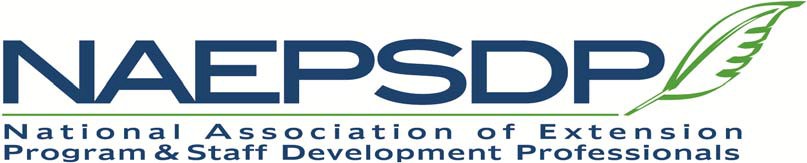 Annual Plan of WorkJanuary 1, 2021 – December 31, 2021To add more lines, place curser after the last box of the last row.   Hit “tab.”  Another row should appear.Committee Name:Awards & Recognition CommitteeMembers: Amanda Rysz, Co-Chair (NC Region)Vikram Koundinya, Co-Chair (Western Region)Rich Polling (Southern Region)Beth Flynn (NC Region)Laura Akgerman (NC Region)Please provide a brief scope of work of the committee.The Awards & Recognition Committee is responsible for identifying and recognizing outstanding contributions by NAEPSDP members to the association and the profession. The committee’s key responsibilities include identifying and promoting awards and other forms of recognition for which members are eligible; reviewing and selecting applicants; presenting selected applicants to the board for review; and recognizing winners at the annual meeting. The Committee is made up of a Committee Chair, a Co-Chair, and committee members representing a broad cross-section of the paid membership of the association, including former award recipients when feasible. The Committee works closely with the Board, Regional Representatives and members to identify deserving individuals. Specific Item to AccomplishResponsibility(Names of people assigned to item)Key Contact(Person who will serve as a key contact for item)Goal Date(Anticipated completion date)Promote and encourage members to apply for eXtension Fellowships.Amanda Rysz & Vikram KoundinyaVikram KoundinyaMarch 1- March 31Create Awards Committee 2020 Work Plan Amanda Rysz & Vikram KoundinyaVikram KoundinyaMarch 1Update web site as needed with details for the awards (i.e. description of awards and qualifications, nomination form and process for submitting nominations)Amanda Rysz & Vikram KoundinyaVikram KoundinyaApril 1Contact regional representatives and committee members to encourage them to identify nominees for awardsAll committee membersAmanda RyszJuly 1Distribute call for award nominations from committee Amanda Rysz & Vikram KoundinyaAmanda RyszJuly 31Distribute three sequential reminders to membership.Amanda Rysz & Vikram KoundinyaAmanda RyszAugust 13, 20, and 27Create nominee application reports for reviewersAmanda Rysz & Vikram KoundinyaAmanda RyszSeptember 4Send instructions, timeline, and scoring material to reviewersVikram KoundinyaVikram KoundinyaSeptember 7Review nominees for NAEPSDP Outstanding Contributor Award, Past Presidents’ Early Career Award, Excellence in Extension Staff Development Award. Notify Board of award recipientsAll committee membersAmanda RyszSeptember 7-October 2Notify NAEPSDP and JCEP awards recipients so that they can make plans to attend the Annual Meeting to receive their awardsAmanda RyszAmanda RyszOctober 5Notify JCEP of NAEPSDP’s selection for the Excellence in Staff Development AwardAmanda RyszAmanda RyszOctober 5Order awardsAmanda RyszAmanda RyszOctober 5Prepare for awards presentation at Annual MeetingAmanda Rysz & Vikram KoundinyaAmanda Rysz & Vikram KoundinyaNovember 15Present awards during Annual MeetingAmanda Rysz & Vikram KoundinyaAmanda Rysz & Vikram KoundinyaDecember 2